Лесной пожар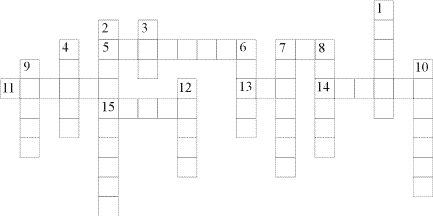 ВопросыПо горизонтали5. Ствол растения, длинный, но пустой внутри,7. Серое густое облако, возникающие при пожаре.11. Пространство, по которому движется автомобиль, на всем пути движения.13. Зеленый, мягкий, растет на стволах  деревьев.14. Органы дыхания, находящиеся в грудной клетке.15. Поток воздуха По вертикали1. Палочка из горючего материала, снабжённая на конце зажигательной головкой, служащая для получения открытого огня.2. Болезненное состояние, вызванное попаданием в организм вредных и ядовитых веществ.3. Орган пищеварения, внутри которого расположены зубы и язык.4. Возникает при пожаре6. Растение из рода многолетних и однолетних прибрежно-водных растений семейства Осоковые. Растет в водоемах и болотах.7. Процесс, при котором воздух поступает в организм.8. Раскаленная стрела дуб свалила у села.9. Огонь, вышедший из-под контроля человека.10. На земле он всех умней,
Потому и всех сильней.12. Растение, которым можно порезаться ,срывая его. Его очень любят коровы. 